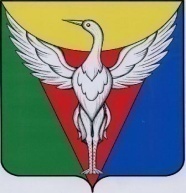 ЧЕЛЯБИНСКАЯ ОБЛАСТЬСОВЕТ ДЕПУТАТОВ  ОКТЯБРЬСКОГО СЕЛЬСКОГО ПОСЕЛЕНИЯОКТЯБРЬСКОГО МУНИЦИПАЛЬНОГО РАЙОНАР Е Ш Е Н И Е от 07.11.2019 г. № 44"Об установлении на территории Октябрьского сельского поселения земельного налога"В соответствии с Налоговым кодексом Российской Федерации, Федеральным законом от 06.10.2003 г. N 131-ФЗ "Об общих принципах организации местного самоуправления в Российской Федерации", руководствуясь Уставом Октябрьского сельского поселения, Совет депутатов  Октябрьского сельского поселения решает:Ввести в действие на территории Октябрьского сельского поселения земельный налог, установить порядок и сроки уплаты налога за земельные участки, расположенные в пределах границ Октябрьского сельского поселения.Налогоплательщиками признаются организации и физические лица, обладающие земельными участками, признаваемыми объектом налогообложения в соответствии со ст. 389 НК РФ, на праве собственности, праве постоянного (бессрочного) пользования или праве пожизненного наследуемого владения в пределах границ Октябрьского сельского поселения.Объектом налогообложения признаются земельные участки, расположенные в пределах территории  Октябрьского сельского поселения.Установить, что налоговая база определяется как кадастровая стоимость земельных участков, признаваемых объектом налогообложения в соответствии со ст. 389 Налогового кодекса Российской Федерации, и определяется в отношении каждого земельного участка как его кадастровая стоимость по состоянию на 1 января года, являющегося налоговым периодом.Установить следующие налоговые ставки.0,22 процента в отношении земельных участков:     -  предназначенных для размещения гаражей и автостоянок.0,20 процента в отношении земельных участков:- предназначенных для размещения домов малоэтажной жилой застройки, в т.ч. индивидуальной жилой застройки.            3) 0,15 процента в отношении земельных участков:             - предназначенные для размещения административных зданий, объектов образования, науки, здравоохранения и социального обеспечения, физической культуры и спорта, культуры, искусства.4) 0,12 процента в отношении земельных участков:- отнесенных к землям сельскохозяйственного назначения или к землям в составе зон сельскохозяйственного использования в населенных пунктах и используемых для сельскохозяйственного производства;- занятых жилищным фондом и объектами инженерной инфраструктуры жилищно-коммунального комплекса (за исключением доли в праве на земельный участок, приходящейся на объект, не относящийся к жилищному фонду и к объектам инженерной инфраструктуры жилищно-коммунального комплекса) или приобретенных (предоставленных) для жилищного строительства, (за исключением земельных участков, приобретенных (предоставленных) для индивидуального жилищного строительства, используемых в предпринимательской деятельности);- приобретенных (предоставленных) для личного подсобного хозяйства, садоводства, огородничества или животноводства, а также дачного хозяйства, (за исключением земельных участков, приобретенных (предоставленных) для личного подсобного хозяйства, используемых в предпринимательской деятельности); 5) 0,7 процента в отношении земельных участков:- предназначенных для размещения объектов торговли, общественного питания и бытового обслуживания, АЗС.6) 0,3 процента в отношении земельных участков:- предназначенных для размещения производственных и административных зданий, строений сооружений промышленности, коммунального хозяйства, материально-технического, продовольственного снабжения, сбыта и заготовок.Налоговые льготы, установленные статьей 395 Налогового кодекса Российской Федерации, действуют в полном объеме.Освободить от уплаты земельного налога следующие категории граждан, проживающих на территории  Октябрьского сельского поселения:- 50% достигшие пенсионного возраста и получающие пенсию.Налогоплательщики, имеющие право на налоговые льготы в соответствии с пунктами 6 и 7 настоящего решения и на уменьшение налоговой базы в соответствии со статьей 391 Налогового кодекса Российской Федерации, должны представить в налоговый орган документы, подтверждающие такое право.9. Индивидуальные предприниматели и физические лица уплачивают налог на основании налогового уведомления в сроки, установленные НК РФ.10. Организации исчисляют и уплачивают суммы авансовых платежей по налогу не позднее 30 апреля, 31 июля, 31 октября текущего налогового периода как одну четвертую соответствующей налоговой ставки процентной доли кадастровой стоимости земельного участка по состоянию на 1 января года, являющегося налоговым периодом. Сумма налога, подлежащая уплате в бюджет по итогам налогового периода, уплачивается не позднее 1 февраля года, следующего за истекшим налоговым периодом, и определяется как разница между суммой налога, исчисленной по ставкам, предусмотренным пунктом 5, и суммами авансовых платежей по налогу. С 01.01.2021 года начиная с уплаты налога за налоговый период 2020 года порядок и сроки уплаты налога и авансовых платежей по налогу установлены НК РФ.11. Признать утратившими силу:Решение Совета депутатов Октябрьского сельского поселения Октябрьского муниципального района Челябинской области от 14.03.2007 года N 61 "Об установлении земельного налога на территории Октябрьского сельского поселения";Решение Совета депутатов Октябрьского сельского поселения Октябрьского муниципального района Челябинской области от 25.10.2010 года N 42 "О внесении изменений в Решение Совета депутатов  Октябрьского сельского поселения от 14.03.2007г. № 61 «Об установлении земельного налога на территории Октябрьского сельского поселения";Решение Совета депутатов Октябрьского сельского поселения Октябрьского муниципального района Челябинской области от 12.11.2010 года № 43 « О внесении изменений в Решение Совета депутатов Октябрьского сельского поселения от 14.03.2007 г. № 61 «Об установлении земельного налога на территории Октябрьского сельского поселения»;Решение Совета депутатов Октябрьского сельского поселения Октябрьского муниципального района Челябинской области от 12.10.2012 года № 118 «О внесении изменений в Положение «Об установлении земельного налога на территории Октябрьского сельского поселения»;Решение Совета депутатов Октябрьского сельского поселения Октябрьского муниципального района Челябинской области от 13.10.2013 года № 22 «О внесении изменений и дополнений в Положение «Об установлении земельного налога на территории Октябрьского сельского поселения»;Решение Совета депутатов Октябрьского сельского поселения Октябрьского муниципального района Челябинской области от 18.06.2014 года № 46 «О внесении изменений в Положение «Об установлении земельного налога на территории Октябрьского сельского поселения»;Решение Совета депутатов Октябрьского сельского поселения Октябрьского муниципального района Челябинской области от 23.10.2014 года № 68 «О внесении изменений в Положение «Об установлении земельного налога на территории Октябрьского сельского поселения»;Решение Совета депутатов Октябрьского сельского поселения Октябрьского муниципального района Челябинской области от 13.11.2014 года № 71 «О внесении изменений в Положение «Об установлении земельного налога на территории Октябрьского сельского поселения».Решение Совета депутатов Октябрьского сельского поселения Октябрьского муниципального района Челябинской области от 06.11.2015 года № 120 «О внесении изменений в Положение «Об установлении земельного налога на территории Октябрьского сельского поселения».Решение Совета депутатов Октябрьского сельского поселения Октябрьского муниципального района Челябинской области от 16.02.2016 года № 145 «О внесении изменений в Решение Совета депутатов Октябрьского сельского поселения от 12.11.2010 года № 43 Положение «О земельном налоге».Решение Совета депутатов Октябрьского сельского поселения Октябрьского муниципального района Челябинской области от 08.02.2017 года № 200 «О внесении изменений в Решение Совета депутатов Октябрьского сельского поселения от 13.11.2014 года № 71 «О внесении изменений в Положение «Об установлении земельного налога на территории Октябрьского сельского поселения».Решение Совета депутатов Октябрьского сельского поселения Октябрьского муниципального района Челябинской области от 27.03.2017 года № 203 «О внесении изменений в Решение Совета депутатов Октябрьского сельского поселения от 13.11.2014 года № 71 «О внесении изменений в Положение «Об установлении земельного налога на территории Октябрьского сельского поселения».Решение Совета депутатов Октябрьского сельского поселения Октябрьского муниципального района Челябинской области от 30.09.2017 года № 224/1 «О внесении изменений в Решение № 22 от 13.10.2013 года «О внесении изменений и дополнений в Положение «Об установлении земельного налога на территории Октябрьского сельского поселения».12. Настоящее решение вступает в силу по истечении одного месяца со дня его официального опубликования и не ранее 1-го числа очередного налогового периода по соответствующему налогу.Глава Октябрьского сельского поселения                                                О.А.Панарин                                      Председатель Совета депутатов Октябрьского сельского поселения                                                           М.П.Вырупаев